Памятка пешехода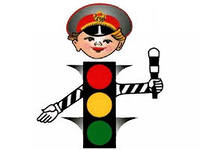 1.Самое безопасное место для перехода оборудовано СВЕТОФОРОМ. Переходи  только на ЗЕЛЕНЫЙ сигнал светофора!!!2.Переходить дорогу нужно по «ЗЕБРЕ» или ПЕРЕКРЕСТКУ, строго под прямым углом.3.Выйдя на проезжую часть , НЕ ОТВЛЕКАЙСЯ  НА РАЗГОВОРЫ, НЕ ПОЛЬЗУЙСЯ СОТОВЫМ ТЕЛЕФОНОМ.4.Не БЕГИ и НЕ СПЕШИ при переходе дороги. Переходи дорогу быстрым уверенным шагом, не останавливайся и не отвлекайся. НИКОГДА НЕ ПЕРЕБЕГАЙ дорогу перед близко идущим транспортом!!!5.Во дворах, на дорогах  будь предельно ВНИМАТЕЛЕН, НЕ ЗАБЫВАЙ о своей БЕЗОПАСНОСТИ!!!6.Ходить нужно только по ТРОТУАРАМ, придерживаясь ПРАВОЙ стороны!7.Если тротуара нет, идти по обочине только НАВСТРЕЧУ движению транспортных средств.
